MONDE CONTEMPORAIN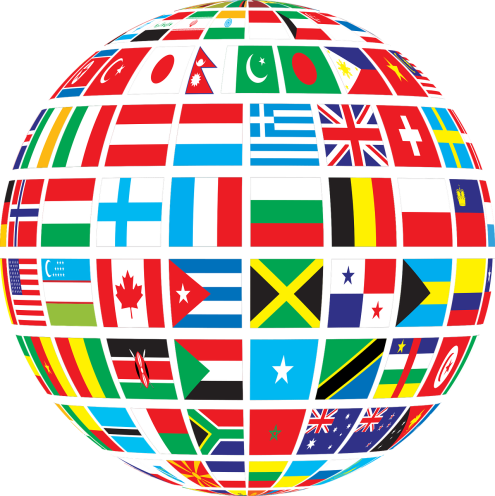 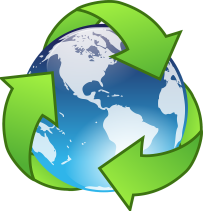 ENVIRONNEMENT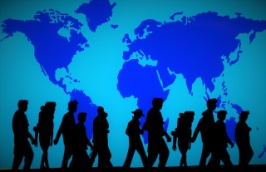 POPULATION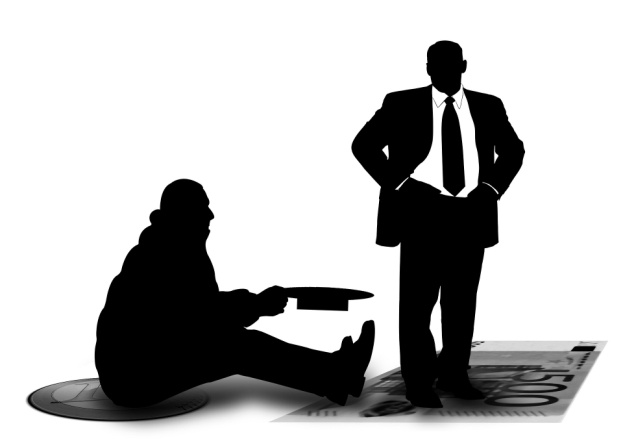 RICHESSE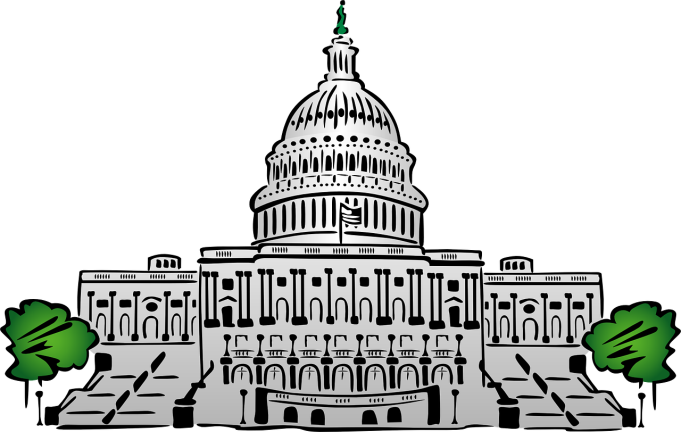 POUVOIR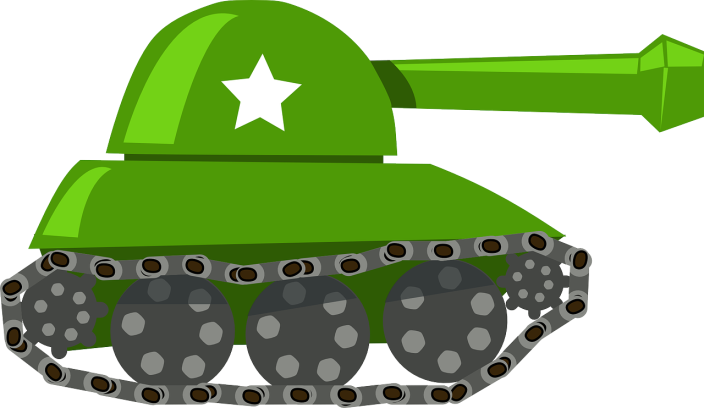 TENSIONS ET CONFLITS